Petrus schreibt in sein Tagebuch:Er hat mich Fels genannt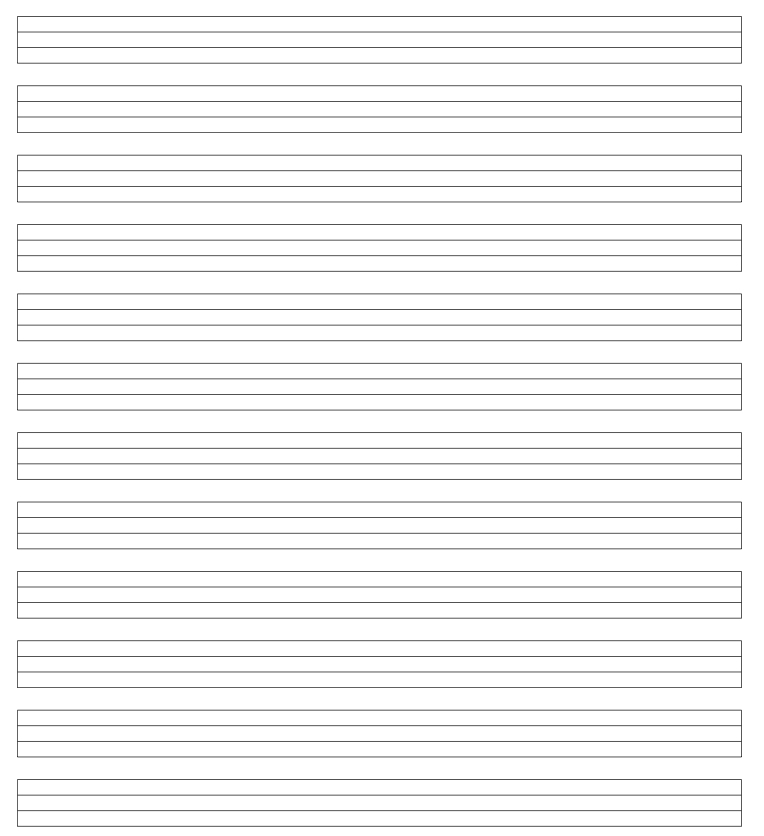 Petrus schreibt in sein Tagebuch:Jesus ritt auf einem Esel
und ich war dabeiPetrus schreibt in sein Tagebuch:Dieses Abendmahl
werde ich nie vergessenPetrus schreibt in sein Tagebuch:Ein schrecklicher Abend im GartenPetrus schreibt in sein Tagebuch:Ich weinte und weinte und weintePetrus schreibt in sein Tagebuch:Ich darf neu beginnen